Klub moderní gymnastiky a aerobiku PROACTIVE MILEVSKO pořádáNÁBOR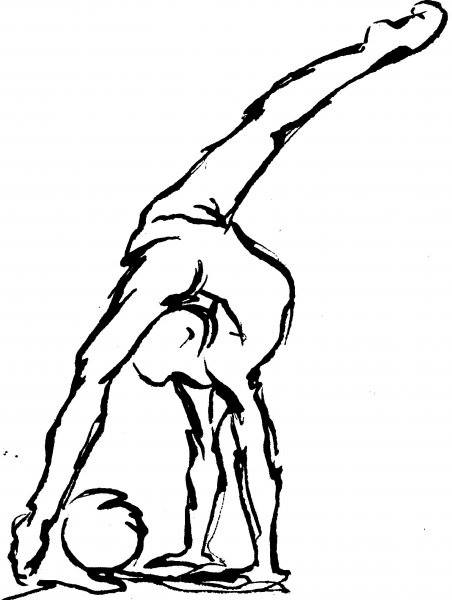 MODERNÍ GYMNASTIKA3 - 7 let – přípravná skupina každý čtvrtek od 16:00 – 17:00 hod. Fitness sál Sportovní haly v Milevsku, J. A. Komenského 10346 a více let – pro volný čas a zábavu Každou středu od 16:30 – 18:00 hod. Sportovní hala v Milevsku, J. A. Komenského 1034AEROBIK 6 a více let   každou středu od 16:00 do 17:00 hod. Fitness sál Sportovní haly v Milevsku,     J. A. Komenského 1034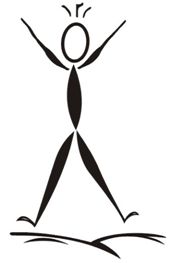 CVIČENÍ PRO DOSPĚLÉVE STYLU TABATY – KONDIČNÍ A SILOVÉ CVIČENÍkaždé pondělí od 18:15 - 19:15 hod. a každý čtvrtek od 18:00 – 19:00 hod.Fitness sál Sportovní haly v Milevsku, J. A. Komenského 1034ZAČÍNÁME 10. ZÁŘÍ!!! 		           NÁBOR PROBÍHÁ PO CELÝ ROKTel: 728 614 989 , email: Hanka.Kutiska@seznam.czWeb: proactivemilevsko.wbs.cz , FB: RG Proactive Milevsko